SÖZLEŞMEMadde-1: Bu sözleşme, İŞVEREN T.C. BEYKENT ÜNİVERSİTESİ ile YÜKLENİCİ ………………………………………………………………………………….…….. arasında aşağıda yazılı şartlar dâhilinde akdedilmiştir.Madde-2: Sözleşmenin Tarafları: 2.1. İŞVEREN: T.C. BEYKENT ÜNİVERSİTESİ  Cumhuriyet Mah. Şimşek Sok. No:1, Beykent, Büyükçekmece/İstanbul		Vergi Dairesi: Büyükçekmece		Vergi No: 815 009 12 212.2. YÜKLENİCİ: ……………………………………………………………………………………………………………………………………………………             	………………………………………….             	……………………………………………………….2.3.  Her iki taraf, madde 2.1 ve 2.2’ de belirtilen adreslerini tebligat adresi olarak kabul etmişlerdir. Adres değişiklikleri usulüne uygun şekilde karşı tarafa tebliğ edilmedikçe, en son bildirilen adrese yapılacak tebliğ, ilgili tarafa yapılmış sayılır.Madde-3: İş’in Adı:YÜKLENİCİ tarafından, İŞVEREN’ in İstanbul / Sarıyer İlçesi, Çayırbaşı Mahallesi, Hacı Osman Mevkiinde bulunan ve Doğa Koruma ve Milli Parklar 1. Bölge Müdürlüğü, İstanbul Şube Müdürlüğü (ilgili idare) ile yapılan sözleşme sonucu kiralanan, I. Ve II. Derece Doğal Sit Statüsündeki TÜRKMENBAŞI TABİAT PARKI 46 dönüm orman arazisi içerisinde yer alacak olan BÜFE, GİRİŞ TAGI VE KULÜBELERİ, KADIN – ERKEK WC imalatlarına ait üç ayrı noktada üç adet birimin yapılması; sözleşmenin ayrılmaz bir parçası olan teknik şartname, madde 7 keşif özetinde belirtilen işlerinin (malzeme+ işçilik) yapılması işidir. YÜKLENİCİ, bu sözleşmeye bağlı keşif özetindeki sabit birim fiyatlardan işin tamamını, sözleşme ve eklerindeki şartlara uygun olarak yapmayı kabul ve taahhüt etmiştir. Madde -4 İşin başlama tarihi ve İşin Süresi:İlgili iş, yer teslim tutanağının imzalandığı tarihte başlayacak olup; YÜKLENİCİ firma iş bu sözleşme kapsamındaki işleri YETMİŞ İKİ ( 72 ) takvim günü sonunda İŞVEREN’ e ayıpsız-kusursuz bir şekilde bitirip teslim edecektir. Madde -5 Avans: YÜKLENİCİ firmaya iş avansı ödemesi yapılmayacaktır.Madde -6 Vergi, Resim ve Harçlar:Bu sözleşmenin tanzimi, ifası ile sona ermesine dair her türlü vergi, resim ve harçlar YÜKLENİCİ tarafından ödenecektir. İş bu sözleşmeden doğacak stopaj ve damga vergisi sorumluluğu da YÜKLENİCİ firmaya aittir.Madde-7 Keşif Özeti,  birim fiyatlar ve yaklaşık toplam bedel: NOT: Hakediş’ ler yukarıda keşif özetinde yazılı olan birim fiyatlar üzerinden yerinde ölçüm yapılarak hazırlanacaktır. Sözleşme konusu işin yapımında 2022 yılı Çevre ve Şehircilik Bakanlığında yoksa ilgili diğer resmi kurumların birim fiyatları (2022 birim fiyatları sabit kalmak üzere) esas alınacaktır. Bu sözleşme kapsamı içinde kalmak koşulu ile keşif özetinde bulunmayan bir imalatın yapılması zorunlu olduğu durumda YÜKLENİCİ, bu imalatı yapmakla mükellef olup, yapılması istenen iş-işler 2022 yılı Çevre ve Şehircilik Bakanlığı Yapı İşleri Fiyat Listesi birim fiyatları üzerinden uygulanarak yapılacaktır.Keşif özetinde, 2022 yılı Çevre ve Şehircilik Bakanlığının ve diğer resmi kurumların birim fiyatlarında bulunmayan bir işin yapılması gerekli olduğu durumlarda o iş için piyasadan en az üç adet proforma teklif alınacak ve en düşük teklif fiyat üzerinden YÜKLENİCİ firmanın yapmış olduğu işin birim fiyatı belirlenecektir.Madde -8 Ödemeler:İŞVEREN tarafından yapılan kontrollerden iş; sağlam ve eksiksiz teslim alındıktan sonra, hakediş düzenlenecektir. Her hakediş’ ten %5 nakit teminat kesintisi yapılacaktır. Yapılan nakit teminat kesintisi kesin hakediş’ in yapılıp karşılıklı olarak imza altına alınması, garanti süresi banka teminat mektubunun YÜKLENİCİ tarafından İŞVEREN’ e verilmesinden sonra 15 takvim günü içerisinde YÜKLENİCİ firmaya iade edilecektir. Hakediş onaylandıktan sonra 15 iş günü içerisinde YÜKLENİCİ’ nin banka hesabına ödeme yapılacaktır. YÜKLENİCİ’ ye ücret tahakkuku iş tesliminden sonra, hakediş’ ler ile gerçekleştirilecektir. Hakediş İŞVEREN’ in yetki ve görev verdiği eleman tarafından onaylandıktan sonra, YÜKLENİCİ söz konusu hakediş’ in faturasını keserek İŞVEREN’ e verecektir. YÜKLENİCİ, işçilerinin aylık SSK primleri ve ücret ödemelerini yaptığını belgelendirmesini takiben en geç 15 gün içerisinde YÜKLENİCİ’ nin hakediş’ i İŞVEREN tarafından banka havalesi ile ödenecektir. YÜKLENİCİ’ nin hakediş’ ini hazırlayıp İŞVEREN’ e sunmaması halinde, İŞVEREN, herhangi bir bildirimde bulunmaksızın hakediş yapmaya yetkilidir. Her ne suretle olursa olsun, İŞVEREN ‘ce alınan teminatlar haczedilemez ve üzerine ihtiyati tedbir konulamaz. YÜKLENİCİ işbu sözleşmeden kaynaklanacak alacağını üçüncü bir kişiye devri mümkün olmayıp, İŞVEREN’ in rızası dışında gerçekleştirilecek alacağın temliki durumlarında İŞVEREN’ in uğrayacağı her türlü zararı YÜKLENİCİ ilk bildirim anında tazmin edeceğini gayrikabili rücu kabul, taahhüt ve beyan eder.Madde -9 SSK Sigorta İşlemleri:YÜKLENİCİ işyerinde çalıştıracağı tüm işçilerin SSK tescil işlemlerini işe başlatmadan önce ikmal ederek 5 gün zarfında sigorta numaralarını bir liste halinde İŞVEREN’ e tevdi edecektir. YÜKLENİCİ işçilerin girişlerini ve primlerini kendi sicil numarası altında yatıracaktır. YÜKLENİCİ işçilerinin primlerini kendisi ödeyecek ve bu konuda İŞVEREN’ e herhangi bir yükümlülük düşmeyecektir. YÜKLENİCİ işçi bordrolarının SSK aylık tahakkuk fişi prim matrah tutarı, o ayki stopaj dâhil KDV hariç hak edişinin en az mevcut yasada belirtilen işçilik oranında olacaktır. İŞVEREN, ilgili vergi mevzuatı gereği dilediği zaman yeminli mali müşaviri veya muhasebecisi vasıtasıyla söz konusu işle ilgili defter belge, bildirge, bordro, fatura vb. kayıtlarını inceleyebilir. Bu konuda YÜKLENİCİ istenilenleri göstermekten imtina edemez.Madde -10 Sözleşmenin Bedelinde olan işler:Sözleşme gereği işlerin proje ve şartnamesine uygun olarak yapılması için sözleşmede yazılı olan iş bedeline, (işbu sözleşmenin başka yerlerinde aksi açıkça belirlenmedikçe) her türlü malzeme, işçilik, nakliye, alet edevat ve donanım, yükleme, boşaltma zayiat, çalışma sahası içinde her yere ve yüksekliğe yatay ve dikey taşımalar, iskele ve kurulması, tüm montaj işleri, malzeme artıklarının alandan uzaklaştırılması YÜKLENİCİ’ nin karı, genel giderler, vergi, sigorta v.s dâhil olup KDV hariçtir. YÜKLENİCİ işin ifa süresi zarfında işçilik, SSK primleri, işçi ücretleri, akaryakıt, nakliye, malzeme veya işçilik ve sair fiyatlarında artışlar olduğundan bahisle ve hiçbir nedenle sözleşme tutarının arttırılmasını isteyemez. Bu sözleşmenin imzalanmasından sonra yeni vergi, resim ve harçlar konması, mevcutlarında artış yapılması, işçi ücretleri ve SSK’ya ödenmesi gerekli primlerin artması gibi nedenlerle fiyat veya birim fiyatlarda değişiklik yapılamaz. KDV oranındaki artışlar İŞVEREN’ in sorumluluğundadır.Madde -11 Sözleşme Türü Gereği Malzeme Seçimi ve Teknik Şartnamesi:YÜKLENİCİ tarafından verilen fiyat ve iş listesine malzemeli ve işçilikli olarak iş bu sözleşme ve eklerindeki şartlara uygun olarak imalatların ve montajlarının yapılması işidir. Bu sözleşme' nin uygulanmasında, Yürürlükte bulunan Çevre ve Şehircilik Bakanlığı Yüksek Fen Kurulu Başkanlığı Genel Şartnamesi ve ihale dokümanını oluşturan belgelerde yer alan tanımlar geçerlidir. Madde -12 İşin Mahiyeti ve Koşulları:    İş’in yapımı ile ilgili yapılan işlerin yapımına ait her türlü malzemenin temini, alımı ve sahasına nakli, indirilmesi, istifi ve yüklenmesi, saha içi her türlü yatay ve düşey taşınması, uygulama işçiliği, zayiatı, tüm sarf malzemeleri, montaj, her türlü araç ve gereç giderleri, işin bitiminde mahallerin temizlenmesi, artıkların toplanması, istiflenmesi ve çıkan kendi molozların atılması, YÜKLENİCİ’ ye ait olup bununla ilgili her hangi bir ücret talep etmeyecektir. YÜKLENİCİ sözleşme ve eklerini, şartnameleri, çizimleri ve benzeri tüm ilgili ve yeterli dokümanı tam olarak okumuş, anlamış, işyerini ve çevresini, ulaşım, yerleşim, fiziksel gerçekleri, zeminin yapısını ve iklim koşullarını tetkik etmiş ve sözleşme ve bunların ekleri ve işlere genel olarak tesir edebilecek her türlü risk,  ihtimal ve koşullar ile ilgili olarak her türlü değerlendirmeyi yaparak sözleşmeyi imzalamıştır. İşyerindeki her türlü çalışma ve nakliye, fiyatların saptanmasında göz önünde bulundurulmuş olduğundan YÜKLENİCİ hiçbir ek ödeme isteminde bulunma hakkına sahip olmayacaktır. YÜKLENİCİ, işin keşfini, iş mahallini ve uygulama projelerini bizzat inceleyerek yapmış ve bu keşif çerçevesinde işin bedeli belirlenmiştir. Bu sebeple hata yaptığından bahisle ilave bedel veya alacak talebinde bulunmayacaktır. Yapılacak işin keşfi ve miktarının tayininde uygulama projeleri esastır. Uygulama projesindeki iş miktarı (keşfi) ile sözleşmede gösterilen iş miktarı (keşfi) arasında fark olması halinde uygulama projesindeki iş miktarı (keşfi) esas alınacaktır.Madde -13 Garanti süresi Teminat mektubu: YÜKLENİCİ firma kesin hakediş’ in yapılmasından sonra kesin hakediş KDV’ li miktarının %6 si kadar 1 yıl süreli garanti süresi banka teminat mektubunu İŞVEREN firmaya verecektir. Ancak YÜKLENİCİ’ nin işleriyle ilgili olarak İŞVEREN aleyhine açılmış davaların bulunması ve/veya YÜKLENİCİ işçilerinden birinin iş kazası geçirmesi halinde teminat bekletilecektir. Davaların veya takiplerin kesin sonucunun alınmasını ve hükmedilen tutarın İŞVEREN tarafından YÜKLENİCİ ’ye tamamen ödenmesini veya kaza geçiren işçinin ve/veya murislerinin maddi ve manevi zararının ödendiğinin ve noterde bu hususu belgeleyen ibranamenin ve banka ödeme dekontunun İŞVEREN’ e ibraz edilmesini müteakiben en geç otuz gün içinde YÜKLENİCİ’ nin teminatları iade olunacaktır. İşin İŞVEREN tarafından rıza ile tasfiye edilmesi halinde teminatın kısmen ya da tamamen serbest bırakılması İŞVEREN’ nin tercih, takdir ve yetkisindedir.Madde -14 Talimatların ve Tutanakların Yazılı Olması:Talimatlar ve tutanaklar, İŞVEREN yetkilileri tarafından yazılı olarak verilecektir. Ancak İŞVEREN yetkilisinin gerekli gördüğü hallerde sözlü olarak verdiği talimat 7 (yedi) iş günü içinde yazılı olarak bildirilecektir. Madde -15 YÜKLENİCİ’ nin İşin Yapılması Sırasında Uyacağı Esaslar:	       YÜKLENİCİ, ifa ettiği işlerin yapımı esnasında İŞVEREN ’in her türlü talimatına uyacak, malzeme işçilik ve yapım ile ilgili emir ve isteklerini geciktirmeden yerine getirecektir. Montaj yerinde her türlü (yatay-düşey) mobil vinç, jcb, fortlift v.s araçları ile yükleme taşıma veya yerine montaj YÜKLENİCİ’ nin sorumluluğu altındadır. YÜKLENİCİ, sanat ve tekniğine uygun olarak birinci sınıf işçilikle yapacaktır. Tüm işin yapımı ile ilgili olarak YÜKLENİCİ’ nin çalıştıracağı tüm personel ve ekiplerin; barınma, yatma, her türlü ısınma, yeme - içme, emniyet kemeri, baret, iş elbisesi, iş eldiveni, iş iskelesi, lastik çizme v.s. temin ve giderleri, YÜKLENİCİ, işin projesine, fen ve tekniğine, Çevre ve Şehircilik Bakanlığın Genel Şartnamesi yapım tariflerine uymayan ve İŞVEREN tarafından uygun bulunmayan imalatların bedelsiz olarak yeniden yapımı işin bedeline dâhildir. YÜKLENİCİ işte kullanacağı işçileri seçip işe başlatacak, kendi emir ve talimatı ile çalıştıracaktır. Ancak, işyerindeki çalışmalarında gerekli verimi sağlayamayan, başarısız olan veya işyerinde huzursuzluk yaratan işçileri İŞVEREN’ nin talebi üzerine YÜKLENİCİ derhal işten çıkaracak ve iş sahasında uzaklaştıracaktır. YÜKLENİCİ işe uygun ve yetenekli işçi kullanmadan yaptığı işleri ve kötü işçilikleri, hiçbir bedel talep etmeksizin yeniden yapmayı deruhte etmiştir. İŞVEREN’ in YÜKLENİCİ’ nin istihdam ettiği işçiler için herhangi bir itirazda veya şikâyette bulunmamış olması, ya da işyerinden uzaklaştırılmasını istememiş olması, YÜKLENİCİ’ nin bu işçilerin fiillerinden dolayı İŞVEREN’ e karşı olan sorumluluğunu ortadan kaldırmaz. İşe uygun olmayan işçilerin İŞVEREN’ in talebi ile YÜKLENİCİ tarafından iş akitlerinin sona erdirilmesinde İş Kanunu ve hizmet akitleri gereğince kendilerine ödenmesi gereken tazminatları YÜKLENİCİ’ ye ait olup, onun tarafından ödenecektir. Bu ödemelerden dolayı İŞVEREN sorumlu tutulmaz. YÜKLENİCİ kesinlikle 18 yaşının altında işçi çalıştırmayacaktır. 	        YÜKLENİCİ firmadan işin ifası süresinde kullanmış olduğu elektrik bedeli için, her hakediş bedelinin % 1 (yüzde bir)  kadar kesinti yapılacaktır.Madde -16 Alanın Korunması:              YÜKLENİCİ yaptığı imalatı geçici kabul işlemi sonuna kadar muhafaza etmek ve korumak zorundadır. Alandaki ağaçların muhafaza ve koruması YÜKLENİCİ sorumluluğundadır. Yangın olmaması için tüm önlemler alınacaktır. Mevcut ağaçlara istem dışı zarar verilmesi durumunda tüm sorumluluk ve cezai işlemler YÜKLENİCİ nindir. Alanda her iş günü sonrasında insani ve malzeme artığı bırakılmayacak ve YÜKLENİCİ tarafından alan dışına taşınacaktır.Yetki Belgeli Usta Çalıştırılması;a) YÜKLENİCİ firma yetki belgeli usta çalıştırılması zorunludur.b) Herhangi bir denetimde yetki belgeli usta çalıştırılmadığı tespit edilirse, her türlü cezai durum ve sorumluluk YÜKLENİCİ firmaya aittir.c) Çalıştırılan ustaların, yetki belgelerinin fotokopisi İŞVEREN firma sorumlusuna verilmesi zorunludur. Uygun olmayan malzemelerin kullanılması sonucu İŞVEREN tarafından reddedilecek işleri, YÜKLENİCİ bila bedel yeniden yapmaya mecburdur. Reddedilen işlerin malzeme ve işçilik dâhil tüm parasal sorumluluğu YÜKLENİCİ’ ye aittir. Bu yüzden doğabilecek gecikme işin süresinin uzatılmasını gerektirmez. YÜKLENİCİ, İŞVEREN ‘in görevlendireceği mühendislerin sahadaki işin kalitesi, akışı ve program yönünden vereceği talimatlara uymak zorundadır. YÜKLENİCİ her hafta sonunda, işçilik, makine, faaliyetler ve varsa kendi talepleri hakkında haftalık rapor verecektir. Herhangi bir anlaşmazlık halinde bu raporlara dayanarak çözüm aranacaktır. d)YÜKLENİCİ kanun ve yönetmelikler gereği hazırlaması ve bulundurması gereken çalışanlarının özlük dosyası belgelerinin (mesleki yeterlilik belgesi, iş güvenlik uzman eğitim belgesi, doktor raporları ve gerekli diğer belgeler) hazırlayarak İŞVEREN’ e teslim edecektir. Aksi takdirde İŞVEREN firmaya teslim edilmeyen belgeler nedeni ile çalışma bakanlığı tarafından kesilebilecek maddi cezaları YÜKLENİCİ firma İŞVEREN firmaya ödemeyi kabul ve taahhüt eder.YÜKLENİCİ firma 6331 nolu yasa ve ilgili yönetmelikler gereği gerekli iş güvenliği uzmanı, işyeri hekimi çalıştırmak zorundadır. YÜKLENİCİ firma İş güvenliği uzmanı veya işyeri hekimi çalıştırılmayan her gün için asil İŞVEREN’ e 500 TL ceza ödemeyi kabul ve taahhüt eder.YÜKLENİCİ firmanın çalışma sahasında çalışan sayısı 50 kişiyi geçmesi durumunda kanuni olarak gerekli kısmı zamanlı A veya B sınıfı iş güvenliği uzmanının yanı sıra tam zamanlı bir C sınıfı iş güvenliği uzmanı çalıştırmak zorundadır.YÜKLENİCİ firmanın çalışan sayısı 50 kişiyi geçmesi durumunda, ayni şantiyede çalışan başka YÜKLENİCİ firma ile anlaşması halinde ikinci çalışacak C sınıfı tam zamanlı iş güvenliği uzmanını aylık çalışma suresini paylaşabilir.YÜKLENİCİ firmanın 6331 nolu yasa ve ilgili yönetmeliklerde belirtilen İs yerinin tehlike sınıfına uygun A veya B sınıfı iş güvenliği uzmanı tam zamanlı görevlendirmesi durumunda başka tam zamanlı C sınıfı uzman çalıştırma zorunluluğu aranmaz.YÜKLENİCİ firma çalışma sahasında tam zamanlı C sınıfı iş güvenliği uzmanı çalıştırmadığı her gün için asil İŞVEREN’ e 500 TL ceza ödemeyi kabul ve taahhüt eder.YÜKLENİCİ firmanın çalışma sahasında çalışan sayısı belirlenmesi sırasında görevlendirme ile gelen çalışan işçilerde toplam çalışan sayısına eklenir.YÜKLENİCİ firma kanun ve yönetmelikler gereği mesleki yeterlilik belgeli işçileri çalıştırmak zorundadır.YÜKLENİCİ’ nin mesleki yeterlilik belgeli işçi çalıştırmaması durumunda çalışma bakanlığı tarafından kesilebilecek maddi cezayı YÜKLENİCİ firma ödemeyi peşinen kabul ve taahhüt eder.Madde -17 İş Sağlığı ve Güvenliği:YÜKLENİCİ;  “4857 - 6331 sayılı” İş Kanunu ve ilgili diğer mevzuat çerçevesinde hazırlanan “Yapı İşlerinde İşçi Sağlığı ve İş Güvenliği yönetmelikleri “ hükümleri ile ek ve değişikliklerini ve benzeri düzenleyici amir hükümleri yerine getirmekle mükelleftir. YÜKLENİCİ iş yerinde çalıştıracağı işçilerin emniyet ve güvenlik içinde çalışmasını sağlayacak tüm tedbirleri eksiksiz almak ve işçileri ilgili mevzuat hükümlerine göre seçip eğitmek ve kontrolü altında çalıştırmakla yükümlüdür. İstihdam ettiği şahısların iş sağlığı ve güvenliği ve iş yeri emniyet kurallarına uymamalarından veya sair eylemlerinden meydana gelebilecek her türlü hasar, kaza ve iş kazalarından veya İŞVEREN personeline veya üçüncü şahıslara verilecek her türlü zarar verici olaydan doğabilecek maddi, manevi ve cezai sorumluluk Alt İŞVEREN’ e aittir ve YÜKLENİCİ bu zararları tazmin etmekle yükümlüdür. İŞVEREN gerek sözlü gerek yazılı olarak yapacağı uyarılarla YÜKLENİCİ’ nin iş emniyetine ilişkin kusurlu davranışlarını belirterek bunların düzeltilmesi için kendisine makul bir süre verebilir. Süresi içinde kusurlu davranışın düzeltilmemesi halinde İŞVEREN kendi takdirine göre, YÜKLENİCİ, her kusurlu davranış için sözleşme bedelinin binde dokuzu (% 0,9) tutarında bir ceza tahakkuk ettirerek hakediş’ ler den kesebilir. Kusurlu davranışların devamı halinde bu para cezaları İŞVEREN ’in takdirine göre iki katına çıkartılabilir. İŞVEREN’ in uyarıda bulunmamış olması, YÜKLENİCİ’ yi yukarda belirtilen sorumluluktan kurtarmaz. Yetkililer tarafından işyerinde yapılacak teftiş ve incelemelerde YÜKLENİCİ’ nin faaliyetlerinden dolayı İŞVEREN aleyhine bir para cezasına hükmedildiği ve/veya ceza uygulandığı takdirde bu ceza tutarı, YÜKLENİCİ’ nin hak edişinden ve/veya teminatlarından hiçbir ihtar ve ihbara gerek kalmaksızın mahsup ve tahsil edilecektir. YÜKLENİCİ’ nin kusurlu davranışlarının tekerrürü halinde İŞVEREN, işbu sözleşme’ yi fesih hakkına sahiptir. YÜKLENİCİ ve/veya işçilerin fiillerinden dolayı işyeri ile ilgili olarak İş Kanunu ya da iş akidelerinden doğan yükümlülüklerine dayanan bir nedenle İŞVEREN’ e, YÜKLENİCİ ile birlikte veya doğrudan sorumluluk yöneltilmesi halinde,  İŞVEREN aleyhine açılacak her türlü dava ve takiplerin yürütülmesinde YÜKLENİCİ, İŞVEREN’ in yanında yer alacak; talep edildiği takdirde İŞVEREN tarafından gösterilecek avukata vekâletname verecek ve ayrıca istenecek her türlü bilgi ve belgeleri geciktirmeden tevdi edecektir. Bu sorumluluğundan dolayı İŞVEREN aleyhine münferiden veya YÜKLENİCİ ile birlikte açılacak her türlü dava veya takip sonucunda, İŞVEREN aleyhine hükmedilecek meblağın, faiz ve yargılama giderleri ile birlikte İŞVEREN tarafından ödenmesi zorunluluğu doğduğu takdirde, İŞVEREN tarafından ödenecek her türlü para, faiz, yargılama ve avukatlık ücretleri, ayrıca ihtar çekmeye, rücu davası açmaya gerek kalmaksızın YÜKLENİCİ tarafından ilk talep üzerine İŞVEREN’ e nakden ve defaten ödenir. Bu hususta YÜKLENİCİ’ nin temerrüdü halinde İŞVEREN, mahkemece hükmedilen meblağı ve ferilerini doğrudan YÜKLENİCİ’ den tahsil cihetine gidebileceği gibi, varsa ve sözleşmedeki diğer yükümlülüklerden dolayı hak edişlerinden veya teminatlarından mahsup ve tahsil edebilir.Madde -18 Ekipman ve Personel Bulundurma: YÜKLENİCİ tarafından yapılıp İŞVEREN ’ce onaylanacak iş programına uygun olarak işlerin yürütülmesi ve bir gecikmeye meydan verilmemesi için YÜKLENİCİ gerekli miktardaki kalifiye personel ve ekipmanı işyerinde bulundurmak ve muhafaza etmekle mükelleftir.Madde -19: İŞVEREN’ in Yükümlülükleri: İş bedelinin KDV’ si İŞVEREN’ e aittir.Madde -20: Ücret Bordoları, Prim ve Hizmet Belgeleri:YÜKLENİCİ, işçilerine ödediği ücretlerin bordrosunun bir örneğini en geç ertesi ayın 10 uncu gününe kadar İŞVEREN’ e tevdi eder. YÜKLENİCİ cari aya ait aylık bordro, muhtasar, S.S.K. aylık prim ve hizmet belgelerini, kanuni fonlar ve bunlara ait ödemeleri gösteren makbuz fotokopilerini, ödemenin yapıldığı tarihi takip eden 5 iş günü içinde, vergi stopajlarına ait tahakkuk fişi ve vezne makbuzunun fotokopisini, ödemesinin yapıldığı günü takip eden 5 iş günü içinde İŞVEREN’ e ibraz eder. Düzenlendiği tarihten bir önceki aya ait işçi ücretlerinin ödemesini gösterir imzalı ücret bordrolarının, S.S.K aylık prim ve hizmet belgelerinin verildiğine ait tahakkuk belgeleri ile prim ödeme makbuzlarının İŞVEREN’ e ibraz edilmemesi halinde bu yükümlülükler yerine getirilinceye kadar YÜKLENİCİ’ ye hak ediş ödemesi yapılmayacaktır. Sözleşme konusu işin bitiminde, bu iş ile ilgili olarak YÜKLENİCİ kayıtlarının da incelenmesi söz konusu olur ve yapılan incelemede YÜKLENİCİ kayıtlarında mevcut kusur, hata, eksiklik vb. nedenlerle İŞVEREN’ e herhangi bir fark ödeme veya ceza uygulanması söz konusu olursa, YÜKLENİCİ, bu ödeme ve/ veya cezaları finansman masrafı ile birlikte üstlenecektir. YÜKLENİCİ’ nin bundan kaçınması halinde ayrıca bir ihtar çekmeye veya rücu davası açmaya gerek kalmaksızın İŞVEREN, YÜKLENİCİ’ nin hakediş ve/veya teminatlarından kesinti yapabilecektir. İŞVEREN, YÜKLENİCİ’ nin hatalı veya eksik S.S.K bildirim ve ödeme işlemlerini tespit ettiği takdirde YÜKLENİCİ’ nin her türlü alacağından hiçbir ihbar ve ihtara gerek kalmaksızın mahsup işlemi yapabilir.Madde -21 İşçilik Hakları:YÜKLENİCİ, sözleşme konusu işlerde çalıştırdığı işçilerin (teknik ve idari personel dâhil)  iş mevzuatına göre;Çalışanların hakları ve çalışma şartları,Çalışanların sağlık işleri,Çalışanların kazaya uğraması,Çalışanların yiyeceği ve içeceği,Çalıştırdığı kişilerin uygunsuzlukları,Benzeri diğer durumlardan doğan tüm yükümlülüklerden sorumludur. Bu sorumlulukların yerine getirilmemesi halinde ilgili yasa hükümlerine göre işlem yapılacaktır. İşçilerin yatacak yer (şantiye sahası dışında) ve yemek sorunlarını çözmek YÜKLENİCİ’ ye aittir. Madde -22 İş Miktarında Artma ve Eksilmeler, İlave İşler: İş miktarında İŞVEREN işbu sözleşme bedeline istediği oranda artırma veya istediği oranda azaltma yapmakta serbest olup sözleşmeye ek tutanak ilave edilecektir YÜKLENİCİ, İŞVEREN’ in böyle bir kararına karşı itirazda bulunmayacağını ve fiyat farkı talebinde bulunmayacağını kabul etmiştir.Madde -23 Süre Uzatımı:YÜKLENİCİ kendi ihtiyacı dışında kalan ve evvelden tayini mümkün olmayan aşağıda gösterilen hallerde süre uzatımı talebinde bulunabilir.Tabii afetler; sel, yangın, deprem gibi haller,Seferberlik, savaş, salgın hastalık gibi durumlar, Bu gibi hallerin süre uzatımı gerektirdiğinin İŞVEREN tarafından kabul edilebilmesi için, olayın meydana gelişini izleyen en geç 10 (on) işgünü zarfında yazılı başvurunun İŞVEREN’ e ulaştırılmış olması gerekir. YÜKLENİCİ olayın kendi ihmali yüzünden meydana gelmediğini ve olayın sözleşme hükümlerinin süresi içerisinde yerine getirilmesine engel olduğunu kanıtlayacaktır. YÜKLENİCİ müracaatında olayın işe tesir derecesini ve bu nedenle istediği ek süreyi belirtecektir. Talebi reddetmek veya uzatılacak ek süreyi tayin ve tespit etmek yetkisi İŞVEREN’ e ait olup YÜKLENİCİ bu karara uyacak ve işlere gereken hız ve itina ile devam edecektir. Mücbir sebeplerden dolayı YÜKLENİCİ süre uzatımının verilmesi, sözleşme fiyatının artırılmasını veya değiştirilmesini, ya da her ne nam altında olursa YÜKLENİCİ’ ye ek ödeme yapılmasını gerektirmez.Madde -24 Gecikme Cezası:İş programında belirtilen sürelerin aksatılması veya işlerin sözleşmenin ilgili maddesinde belirtilen süre içerisinde bitirilmemesi veya eksik, bozuk ve hatalı işlerin verilen süre içerisinde sözleşmeye uygun şekilde ikmal edilmemesi halinde gecikilen her takvim günü için YÜKLENİCİ’ ye sözleşme KDV ‘ li bedelinin % 0,6 (bindealtı) oranında günlük gecikme cezası olarak kesilecektir. Bu kesinti YÜKLENİCİ’ nin tahakkuk edecek hak edişlerinden yapılabilecektir. YÜKLENİCİ’ nin kusuru nedeniyle Resmi Kurumların İŞVEREN’ den kesmiş olduğu ceza ve tazminatlar da, YÜKLENİCİ’ nin hakediş’ leri ve/veya teminatlarından ayrıca tahsil edilecektir. İŞVEREN, yukarıda belirtilen her iki ceza ve tazminatı birlikte uygulamaya yetkilidir. Sözleşmenin İŞVEREN’ ce feshi halinde de gecikme cezaları ayrıca tahsil edilir.Madde -25 İşlerin İlerlemesinin Kesintiye Uğraması:İşlerin planlanması veya yürütülmesi için esas teşkil eden hususlar ile işlerin yürütülmesine engel teşkil edebilecek hususların ve YÜKLENİCİ’ nin ihtiyacı dışında ortaya çıkan mücbir sebeplerin YÜKLENİCİ tarafından yazılı olarak İŞVEREN’ e 10 gün içinde bildirilme yükümlülüğü vardır. Bu yazıda ortaya çıkabilecek istenmeyen durumlar detaylı olarak belirtilecektir. YÜKLENİCİ, bu yükümlülüğe uymadığı takdirde ortaya çıkabilecek durumlar dolayısıyla herhangi bir hak ve talepte bulunamaz.Madde -26 İşin Geçici Olarak Durdurulması:İŞVEREN lüzum gördüğü takdirde işin bir kısmını veya tamamını durdurabilir. Bu takdirde keyfiyet yazı ile YÜKLENİCİ’ ye bildirilir. Bu tebligatın alınması üzerine YÜKLENİCİ, İŞVEREN tarafından tespit edilen tarihte işi verilen talimata göre kısmen veya tamamen durduracaktır. Bu durumda YÜKLENİCİ herhangi bir tazminat ve hak talebinde bulunmayacağını taahhüt etmiştir. Sadece fabrikada üretilen malzeme bedeli ve sahada o zamana kadar yapılan imalatların bedelleri ödenir.Madde -27 İşin Resmi Kurumlarca Durdurulması veya Yarım Bırakılması:İşin Resmi Kurumlarca herhangi bir sebeple durdurulması veya yarım bıraktırılması halinde İŞVEREN, işbu sözleşmeyi hiçbir cezai şart, tazminat v.s. ödemeksizin feshedebileceği gibi, dilerse sözleşmeyi feshetmeyerek işin durdurulduğu veya yarım bırakıldığı güne kadar yapılmış olan miktarının tutarını YÜKLENİCİ’ ye ödeyerek sözleşmeyi beklemeye alır. Sadece fabrikada üretilen malzeme bedeli ve sahada o zamana kadar yapılan imalatların bedelleri ödenir. İŞVEREN’ in sözleşmeyi beklemeye alması durumunu YÜKLENİCİ kabule mecburdur ve sözleşmenin bu şekilde beklemeye alınması sebebiyle herhangi bir zarar, ziyan, kar mahrumiyeti ve tazminat isteyemez. İşin bilahare Resmi Kurumlar tarafından tekrar başlatılması halinde YÜKLENİCİ, bu sözleşme ile tespit edilen esaslara göre ve sözleşmedeki ücretlerle işi tamamlamak zorundadır. Aksi takdirde iş YÜKLENİCİ nam ve hesabına başkasına yaptırılıp, aradaki fark T.C. Merkez Bankasının kısa vadeli avanslar için uyguladığı faizi ile birlikte YÜKLENİCİ’ den tahsil edilir.Madde -28 Kesin Hak ediş ve Geçici Kabul: YÜKLENİCİ, kesin hesapların zamanında tamamlanmasını sağlamak üzere ve işin devamı süresince gerekli elemanları iş başında bulundurmaya ve biten işin metrajlarını hazırlamaya mecburdur. İşlerin zamanında tamamlanmasından sonra YÜKLENİCİ’ nin yazılı isteği ile geçici kabul işlemine başlanacaktır. İşler ’in sözleşme ve eklerinde hükümlere uygun olarak yapılıp yapılmadığı kontrol edilecektir. İŞVEREN’ in tespit edeceği noksanlık ve kusurların giderilmesi için YÜKLENİCİ’ ye münasip bir süre verecektir. Verilen süre sonunda noksanlıklar ve kusurlar giderilmemiş olursa İŞVEREN, YÜKLENİCİ nam ve hesabına işi tamamlayacak ve/veya üçüncü kişilere tamamlatacak ve bu tür masraflarını YÜKLENİCİ’ den tahsil edecektir. YÜKLENİCİ geçici kabul işlemleri sırasında işyerindeki fazla malzemeyi, her türlü imalat artıklarını kaldırarak işyerini temiz ve düzenli bir hale getirecektir. YÜKLENİCİ geçici kabul işlemlerinin tamamlanmasından sonra iş mahallindeki fazla malzeme ve kalıntılarını kaldırmak, kurduğu baraka, depo gibi geçici yapıları sökerek iş alanını temizlemekle yükümlüdür. Bu işler için hiçbir bedel ödenmez. Bu işlerin yapılmaması veya eksik yapılması halinde İŞVEREN tarafından yapılan her türlü masraf ve harcama bedelinin iki katı YÜKLENİCİ’ nin hak edişinden kesilecektir. YÜKLENİCİ böyle bir kesintinin yapılabileceğini peşinen kabul ve beyan eder.Madde -29 Kesin Kabul ve Garanti:YÜKLENİCİ tamamlanan işlerin kesin kabulü, YÜKLENİCİ’ nin geçici kabulde belirtilen hatalı ve kusurlu işleri düzeltmesinden sonra yapılacaktır. Kesin kabulün yapılabilmesi için YÜKLENİCİ’ den kaynaklanan herhangi bir kusur, noksan veya hatanın bulunmaması, işlerin tüm istenenlere uyularak ikmal edilmiş olması şarttır. Şayet bu kabil hata, noksan ve kusurlar tespit edilecek olursa,  bunların YÜKLENİCİ nam ve hesabına ikmal edilmesi işlemleri uygulanacaktır. Sözleşme konusu tüm işler YÜKLENİCİ firmanın garantisi kapsamındadır. Kesin hakediş tarihinden itibaren 1 yıl zarfında da ortaya çıkabilecek malzeme, işçilikteki gizli ayıpların düzeltilmesi sorumluluğu da YÜKLENİCİ’ ye aittir. YÜKLENİCİ kesin hakediş’ in tarafından imzalanması ile tüm teminatların iade alındığını, kesintiler dâhil tüm haklarından ve bilumum taleplerinden tamamen feragat etmiş olduğunu kabul ve taahhüt eder.Madde -30 Taahhüdün Yapılmaması Hali:a) Sözleşme yapıldıktan sonra YÜKLENİCİ’ nin taahhüdünden vazgeçmesi veya taahhüdünü sözleşme hükümlerine uygun olarak yerine getirmemesi ve İŞVEREN ’in en az 10 gün süreli ihtarına rağmen aynı durumun devam etmesi halinde, ayrıca protesto çekmeye ve hüküm almaya gerek kalmaksızın kesin teminatı paraya çevrilerek iradı kaydedilecek ve tahsil edilecek ve sözleşme feshedilerek YÜKLENİCİ’ nin hesabı genel hükümlere göre tasfiye olunacaktır. Cezai şart olarak iradı kaydedilen kesin teminat ve sözleşmeye dayalı olarak kesilen cezalar, YÜKLENİCİ’ nin borcuna mahsup edilmeyecektir. İŞVEREN’ in sözleşmenin feshi nedeniyle uğradığı zarar ve ziyanı ayrıca talep hakkı saklı olacaktır. b) Sözleşme yapıldıktan sonra YÜKLENİCİ’ nin taahhüdünü kendisine verilen 10 günlük ihtara rağmen sözleşme hükümlerine uygun olarak yerine getirmediği takdirde ve işin gecikmesinin zarar doğuracağı hallerde İŞVEREN, dilerse sözleşmeyi feshetmeyerek işin uygun göreceği kısmını bizzat kendisi veya başka bir YÜKLENİCİ’ ye yaptırabilir. İşin başka bir YÜKLENİCİ’ ye yaptırılması halinde YÜKLENİCİ, iş mahalline getirmiş olduğu veya İŞVEREN’ in kendisine teslim ettiği malzemeleri kendisine yazılı olarak ihtar tarihinden itibaren 3 gün içerisinde eksiksiz olarak İŞVEREN’ e teslim etmekle yükümlüdür. c) İşin İŞVEREN tarafından bizzat yapılması veya başka bir YÜKLENİCİ’ ye tevdi edilmesi halinde YÜKLENİCİ’ nin alacakları bloke edilir ve iş tamamlanıncaya kadar ödenmez. Bu kısımların yapımından doğan sözleşme tutarı fazlası giderler YÜKLENİCİ’ nin alacaklarından mahsup edebileceği gibi, YÜKLENİCİ’ nin alacağı yoksa YÜKLENİCİ’ nin nam ve hesabına yaptırılan işin aradaki farkı T.C. Merkez Bankasının kısa vadeli avanslar için uyguladığı faizi ile birlikte YÜKLENİCİ’ den tahsil edilecek veya alacaklarından mahsup edilecek ve yetmediği takdirde fazlası dava yolu ile istenilecektir. Bu durumlarda İŞVEREN ayrıca diğer maddelerde öngörülen cezai şartların ifasını da talebe yetkilidir.Madde -31 İşin Tasfiyesi:İŞVEREN’ nin teknik, idari veya diğer sebeplerle işin devam etmesinin uygun olmadığına karar vermesi halinde 15 (on beş) gün önceden haber vermek suretiyle YÜKLENİCİ’ ye ait işleri her zaman tasfiye edilebilir. İşin tasfiye edilmiş olmasından dolayı YÜKLENİCİ hiçbir menfi veya müspet zarar talebinde bulunmayacaktır. İşin tasfiye edildiği tarihe kadar YÜKLENİCİ’ nin yapmış olduğu işler, bir tutanak ile İŞVEREN’ e teslim edilecektir. İŞVEREN kusurlu ve eksik kalmış işlerin tamamlanmasını isteyebilir ve bunun için gerekli süreyi tespit ederek YÜKLENİCİ’ ye bildirir. Ancak bu süre 20 (yirmi) günü geçemez. Verilen sürenin sonunda kusurlu ve eksik işler tamamlanmaz ise gecikme cezası ile ilgili hükümler uygulanır. Tasfiye kabulünün yapılabilmesi ve kesin hesabın çıkarılarak YÜKLENİCİ’ nin ilişiğinin kesilebilmesi için YÜKLENİCİ, işleri İŞVEREN’ in istediği seviyeye getirmelidir. Bundan sonra düzenlenecek kesin hakediş’ e göre ödeme yapılacak ve kesin teminatın geri verilmesi ile sözleşme tasfiye edilmiş olacaktır.Madde -32 Sözleşmenin Feshi:YÜKLENİCİ,Sözleşme ve eklerinde tayin olunan taahhüt ve vecibelerinden herhangi birine riayet etmezse,Sözleşmenin imzalanmasından ve yer teslimde belirtilen süre içinde işe başlamazsa,Gereğine göre yeteri kadar makine, teçhizat, araç-gereç ve işçi ile işe devam etmezse,YÜKLENİCİ aleyhine iflas ya da icra takibinde bulunulur ya da ihtiyati haciz uygulanırsaYer teslim tutanağında belirtilen süre içinde işe başlamadığı takdirde İŞVEREN, feshi ile birlikte cezai şartı ve sözleşmenin ifa edilmemesinden kaynaklanan zararları talep eder. Sözleşmenin YÜKLENİCİ’ den kaynaklanan nedenlerle fesih edildiği takdirde uygulama aşağıdaki belirtilen şekliyle yapılır:   * YÜKLENİCİ’ den sözleşme konusu işin toplam bedelinin %10’u tutarında cezai şart kesilir.* YÜKLENİCİ’ nin teminatları cezai şarttan bağımsız olarak gelir kaydolunur. * Sözleşmenin feshi halinde İŞVEREN dilerse işleri, YÜKLENİCİ nam ve hesabına kendisi ifa edebilir veya üçüncü taraf veya taraflara yaptırabilir. İşin bedelinin iş bu sözleşme bedelinden fazlaya yaptırılması halinde aradaki fark, YÜKLENİCİ’ den ayrıca tazmin ve tahsil edilir. * Sözleşmenin feshi halinde de iş bu sözleşmede öngörülen cezai şartlar İŞVEREN ’e ödenir. * İŞVEREN ’in sözleşmenin feshi veya YÜKLENİCİ’ nin sözleşmeyi ifa etmemesi nedeniyle uğradığı zarar ve ziyanı ayrıca talep hakkı saklıdır.Madde -33 İhtilafların Halli:İş bu sözleşmeden mütevellit ihtilafların hallinde İstanbul / Bakırköy Mahkemeleri ve İcra mercilerinin yetkili olduğu taraflarca kabul edilmiştir. Fesih, YÜKLENİCİ iş bu sözleşme ve eklerinde tayin olunan sorumluluklardan herhangi birisine veya İŞVEREN’ in ihtarlarına riayet etmediği takdirde yahut İŞVEREN’ ce gerekli görülmesi halinde İŞVEREN hiçbir hükme hacet kalmaksızın YÜKLENİCİ işine son verip sözleşmeyi feshetmeye yetkilidir. Fesih halinde teminat irat kaydedilir. Ayrıca bu fesihten ötürü İŞVEREN, YÜKLENİCİ’ ye maddi ve manevi hiçbir tazminat ödemez.Madde-34 Yürürlük:İş bu Sözleşme; 34 (Otuz Dört) madde,  9 (dokuz) sahifeden oluşmuş olarak ……………………….. tarihinde iki nüsha olarak, tarafların karşılıklı ve birbirlerine uygun serbest iradeleri ile akdi ve tanzim ile imza altına alınarak teati olunmuş, bir nüshası YÜKLENİCİ firmaya verilmiştir. 		İŞVEREN                                                       		                                 YÜKLENİCİ     TEKNİK ŞARTNAMEYapılacak birimlerin yer tespiti, YÜKLENİCİ tarafından onaylı projeye uygun olarak, Lisanslı Harita Mühendisi tarafından koordinatlara uygun olarak ve İŞVEREN teknik sorumlusunun onayı sonrası belirlenecektir. Birimlerin yapılacağı yerler belirlendikten sonra İŞVEREN Temel çalışmasını yapacaktır. YÜKLENİCİ bu çalışmalar sırasında tesisat, ankraj vs. çalışmalarını tamamlayacaktır. İşveren tarafından zeminde su yalıtım uygulaması yapılacaktır.Temel çalışması tamamlandıktan sonra, alana demir imalatlar YÜKLENİCİ tarafından nakledilecektir. Kullanılacak ve alana getirilmiş olan tüm demir malzemeler önceden iki kat antipaslı olacaktır. Antipaslanmamış hiçbir demir malzeme alana getirilmeyecektir. İmalatlar(kaynak vs. bitince) yapıldıktan sonra iki kat daha antipas boya alanda tekrarlanacaktır. Yapılan kaynaklar kesintisiz – yekpare şekilde usulüne uygun yapılacaktır.Zemine yerleştirilen profillerin altına zamanla çürümemesi için yastık yalıtım uygulaması yapılacaktır. Profil uygulamalarda korozyon oluşmaması için açık nokta bırakılmayacaktır. Tüm iskelet şahkülünde ve terazisinde milimetrik uygulanacak, karkas tamamlandığında düzgünlüğü İşveren Yetkilisi tarafından denetlenerek, onaylanmasından sonra üst kaplamalara geçilecektir. Bu kontroller için Yüklenici işin başında gerekli ölçüm aletlerini kullanabilen teknik elemanı işin başında daimi olarak bulunduracaktır.Araziye giriş – çıkış ve malzeme sevkiyatı Bahçeköy Yolu üzerinde bulunan güvenlik noktası kapısından yapılacaktır. Getirilen tüm malzeme irsaliye nüshaları işveren sorumlusuna iletilecektir. İşveren sorumlusu bilgisi olmadan alandan malzeme çıkarılmayacaktır. Getirilen tüm malzemeler nizami ve zarar görmeyecek şekilde depolama yapılacaktır, düzenli yerleştirilecektir. Malzemelerin korunması Yüklenici sorumluluğundadır. Yüklenici işin başında devamlı teknik bir personel bulunduracaktır.İmalatların her adımında İşveren yetkilisine bilgi verilecektir. Projeye uygun imalatlar yapılacaktır.İmalatların ilerleyen safhalarında gerek sıhhi tesisat, gerek elektrik tesisat çalışmaları için İşveren temsilcileri ile koordineli çalışılacaktır. Program ve zamanlama ile ilgili gecikme sorumluluğu tamamen Yükleniciye aittir. Bu çalışmalar ile ilgili zamanında bildirim yaparak işin duraksamasına mahal verilmeyecektir.Malzemelerin desen, renk, biçim vs. özellikleri İşveren Yetkilisi onayından sonra satınalınarak uygulamaya konulacaktır. İşveren yetkilisi onayı olmaksızın satınalınan ve uygulanan malzemelerin onaylanmaması durumunda tüm sorumluluk ve zarar-ziyan Yükleniciye ait olacaktır.Karkas demir olduğundan sıcak – soğuk etkileşimine maruz kaldığında, malzeme çalışma negatif etkilerinin  ortaya çıkmaması için, özellikle seramik, duvar ve tavan bitirme malzeme araları, derzlerinde esnek birleştiriciler kullanılmalıdır.Çatı kaplama malzemesi bölgede yoğun oluşabilecek dal kopmaları, kuş kullanımlarına maximum mukavemetli malzemeden seçilmeli, gerek yatay ve gerekse düşey yağmur oluklarında yaprak dolumlarına karşı önlem alınmalıdır. Birimlerde kullanılacak tüm malzemeler TSE Standartlarına uygun ve 1. Sınıf malzemeler olacaktır. Tüm uygulamalarda 1. Sınıf işçilik kullanılacak, prosedür ve uygulama şartnamelerine uygun olarak yapılacaktır.Birimler ile ilgili 1/50 proje Yükleniciye iletilmiştir. Ancak büfe mutfak yerleşimi, çıtalı dış doğramalar, seramik dizilimi, wc lavabo tezgahları, tavan kaplaması vs. gibi özellikli çalışmalarda Yüklenici , İşveren temsilcisine detay proje sunarak onay aldıktan sonra satınalma ve imalata geçecektir.YAPILACAK BİRİMLER:  Üç adet birim yapılacaktır. Bu birimlerin Autocad çizimleri Yüklenici ye iletilmiştir. Bu birimler şunlardır: GİRİŞ VE BİLETLEME – ARAÇ VE YAYA ANA GİRİŞ (Bahçeköy Yolu) :  ( 1 adet ) Projesine uygun olarak oluşturulacaktır. Tüm malzeme biçim ve renk vs. İşveren Yetkilisi onayı sonrası uygulama yapılacaktır. Bariyer ve birimlerdeki elektrik alt yapı İşveren tarafından Yüklenici koordinasyonu ile tamamlanacaktır.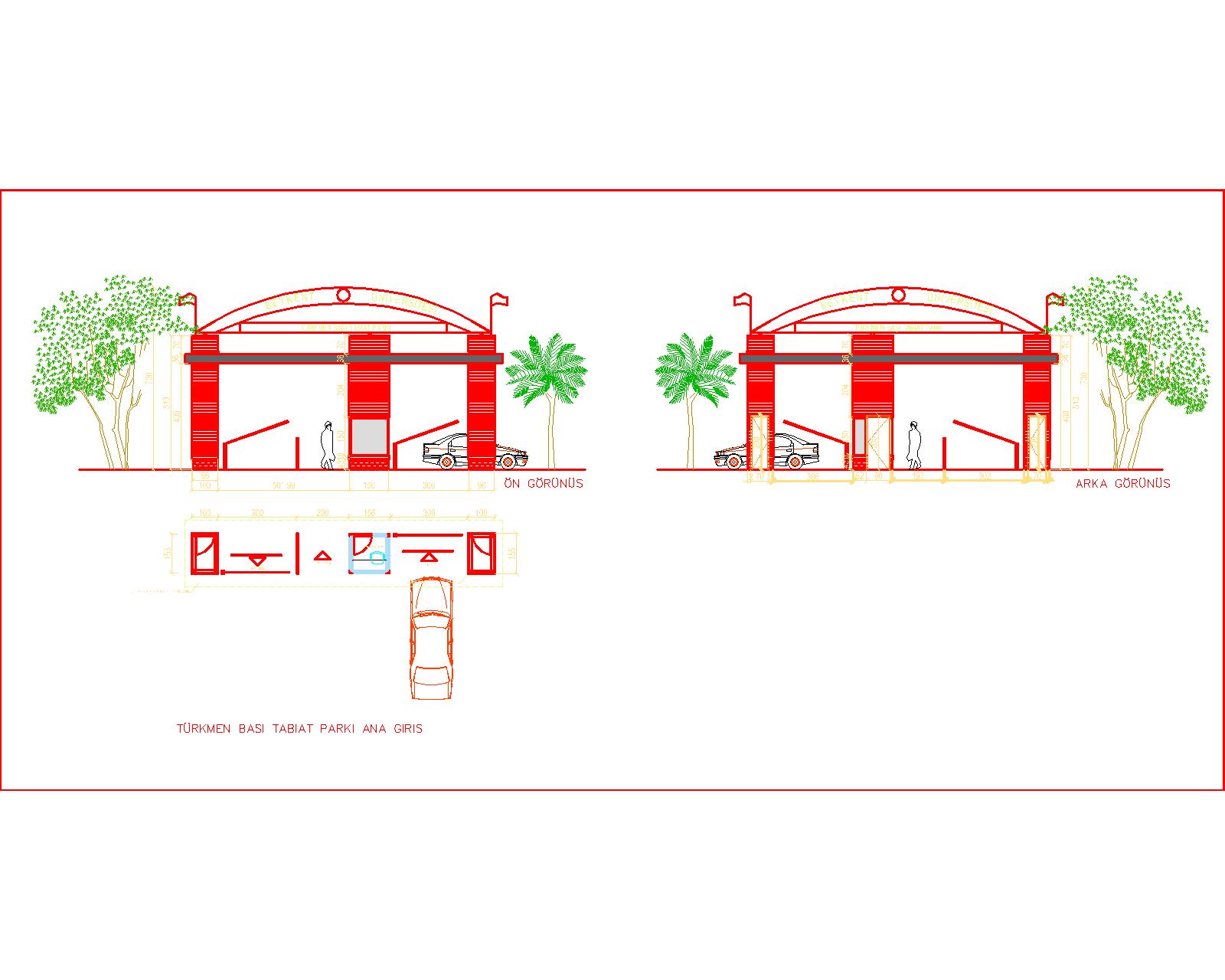 BÜFE : (1 Adet) (9.50 x 9.50 mt)-90.25 m2 ( 1 adet ) Projesine uygun olarak yapılacaktır. Gerek çıtalı dış doğrama, gerek mutfak çizim detayları Yüklenici tarafından İşveren e sunulacak onay sonrası uygulamaya geçilecektir. Dış doğramalar çıtalı ve sürgülü imal edilecek, maximum büyüklükte komple camlı doğramalar olacaktır. Büfe etrafında saçak hizasında pergole imalatına yönelik çepeçevre bağlantı için yatay kuşak yapılacaktır.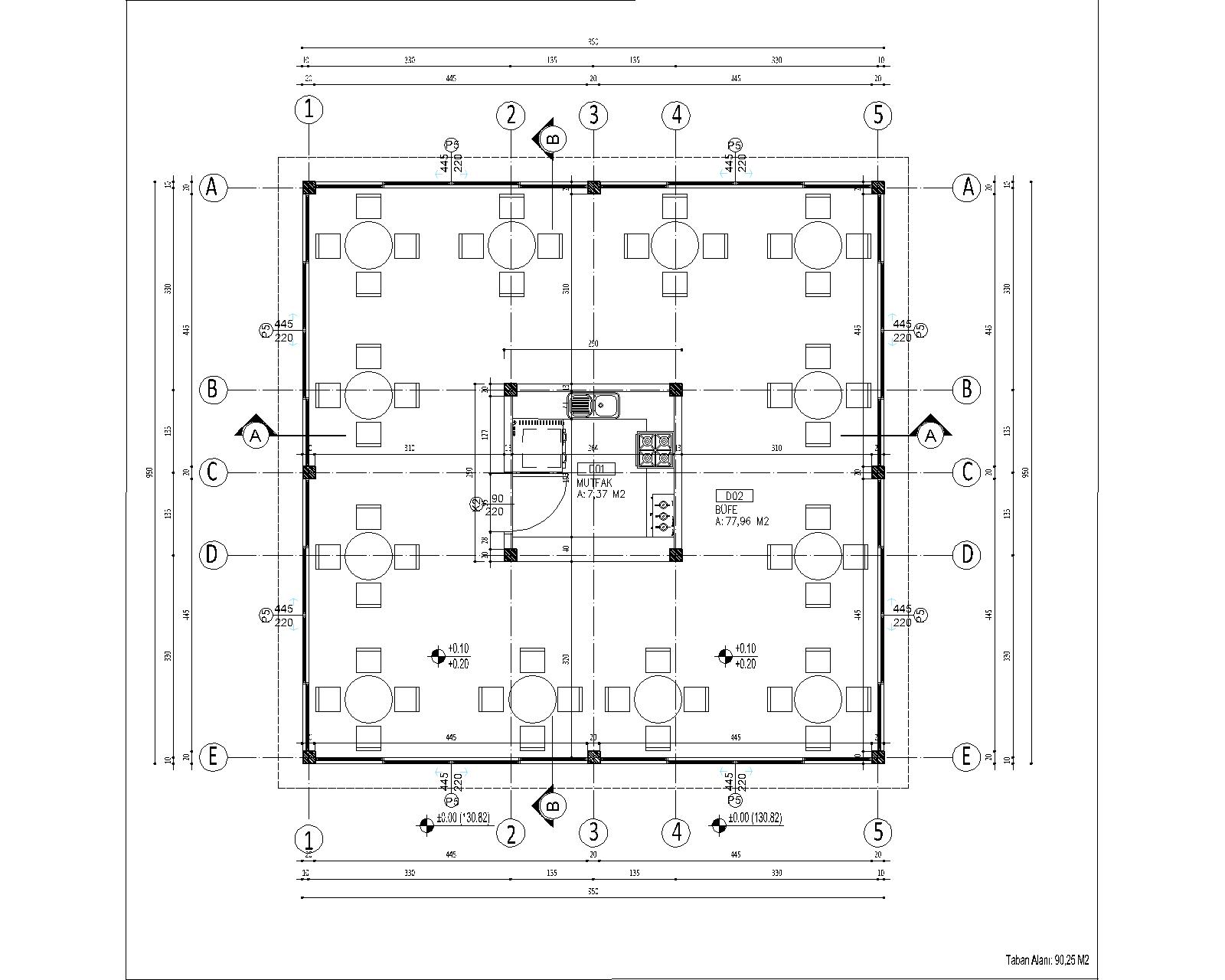 WC : (6.50 x 8.00mt) – 52 m2 ( 1 adet ) Projesine uygun olarak öncelikle karkas tamamlandıktan sonra sıhhi ve elektrik tesisat İşveren tarafından tamamlanacak ve duvar, tavan, zemin imalatları bu akış düzeni içerisinde devam edecektir. Sıralamada oluşabilecek hata sorumluluğu Yükleniciye aittir.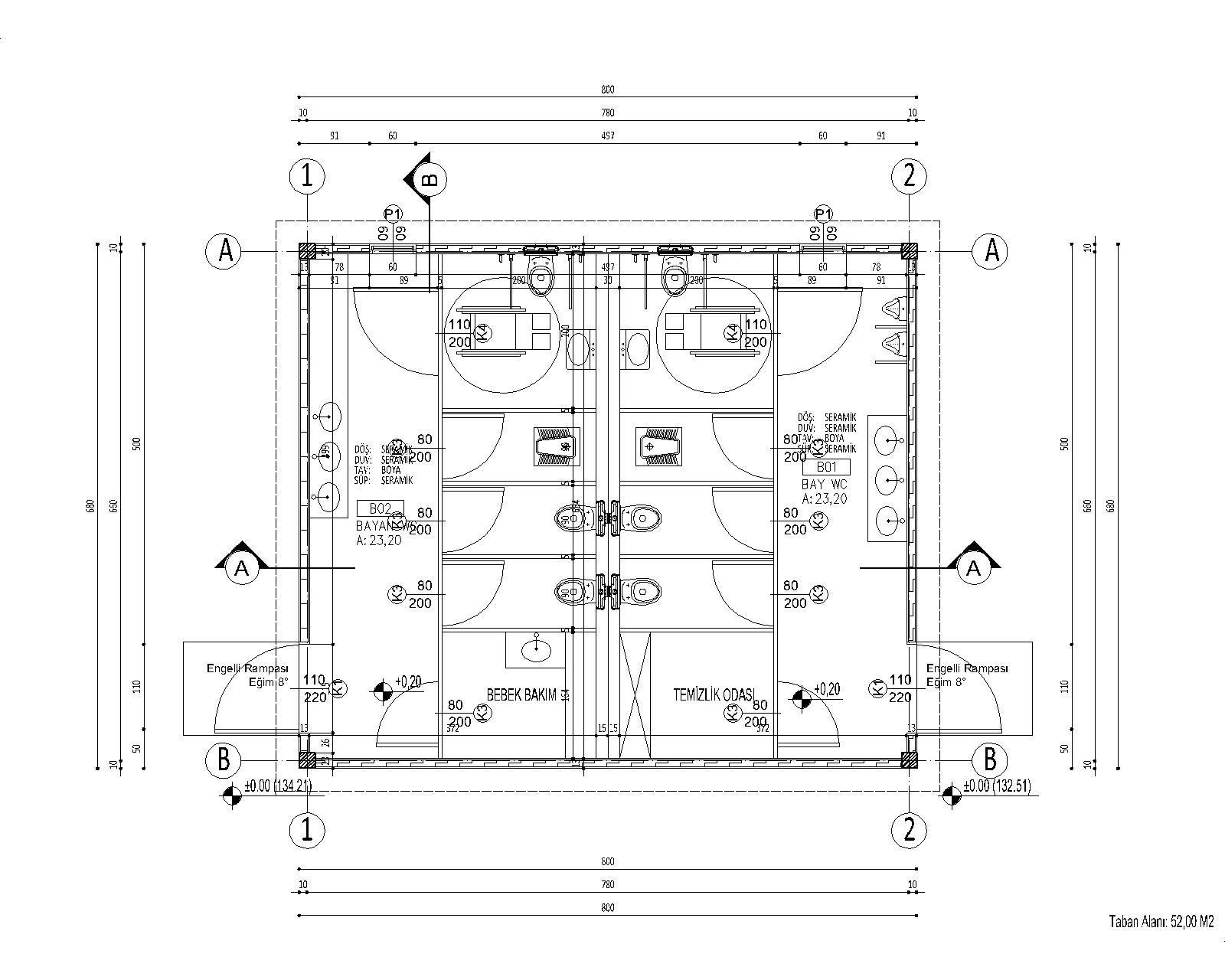 (B)(B)(A)C=AXBSıra NoPoz Noİşin TanımıÖlçü BirimiMiktarMiktar Birim Fiyat (tl)Tutar (tl)İskelet hafif çelik kutu profil115.550.1202Lama ve profil demirlerden çeşitli demir işleri yapılması ve yerine konulması ( 80 X 80 X 5 mm ve 50 x 80 x 3 mm antipaslı )kg  10.764,53   10.764,53 Dış kaplama taş duvar215.445.1003 Her renk, boyut, şekil ve desende fileli (file üzerine dizilmiş) doğal taş mozaikler (derzsiz - patlatma yüzeyli) ile derzsiz duvar ve cephe kaplaması yapılması.m²         31,48          31,48 Dış kaplama kompozit377.105.1001MİNERAL DOLGULU KOMPOZİT ALÜMİNYUM LEVHALAR İLE CEPHE KAPLAMASI YAPILMASI (Isı Yalıtımsız)m²         57,40          57,40 Nem bariyeri415.330.1003Eğimli çatılarda, çatı örtüsü altına ve cephelere, Su buharına geçişine açık nem bariyeri örtüsü yapılması.(duvarlar ve tavanlar)m²       390,24        390,24 DIŞ duvar FİBERCEMENT (Ahşap görünümlü)510.240.8104 malzeme ve işçiliği12mm elyaf takviyeli çimentodan yapılmış düz levha ( DIŞ kaplama ) malzeme ve işçiliği (fibercement)m²         92,30          92,30 İç duvar ve ara bölmeler ve tavan boardex610.240.8104 malzeme ve işçiliği12mm elyaf takviyeli çimentodan yapılmış düz levha ( iç kaplama ) malzeme ve işçiliği (boardex)m²       287,41        287,41 Altta betopan alt-üst721.267/1   (10.240.8055 )Karkası yapılmış döşeme üstüne16mm çim.yonga levhayla karkas döşeme kaplamasım²       943,68        943,68 Duvarda 10 cm 150 dance taşyünü815.340.120610 cm kalınlıkta taşyünü levhalar (taşyünü - 150 kg/m3 yoğunlukta-yüklenebilen) ile yatayda (geleneksel gezilebilir teras çatı vb.) ısı yalıtımı yapılması (DUVARDA-DİKEYDE)m²       241,34        241,34 Zeminde ve tavanda 10 cm 150 dance taşyünü915.340.120610 cm kalınlıkta taşyünü levhalar (taşyünü - 150 kg/m3 yoğunlukta-yüklenebilen) ile yatayda (geleneksel gezilebilir teras çatı vb.) ısı yalıtımı yapılması (YATAYDA)m²       292,28        292,28 Dış mantolama eps 5 cm1015.335.10035 cm kalınlıkta yüzeyi pürüzlü veya pürüzlü kanallı extrüde polistren levhalar (eps - 200 kpa basınç dayanımlı) ile dış duvarlarda dıştan ısı yalıtımı ve üzerine ısı yalıtım sıvası yapılması (mantolama)m²       123,78        123,78 Çatı kiremit1115.305.1001Üst ve alt kiremit (alaturka) ile çatı örtüsü yapılması (Sızdırmazlık Sınıfı: Grup 1) (150 donma-çözülme çevrimine dayanıklı) (3 Latalı sistem)m²       471,84        471,84 Osb1215.300.1006Mevcut mertekler Çatı üzerine osb/3 kaplama yapılması (18 mm.)m²       943,68        943,68 Çatı ısı izolasyonu1315.340.12046 cm kalınlıkta taşyünü levhalar (taşyünü - 150 kg/m3 yoğunlukta-yüklenebilen) ile yatayda (geleneksel gezilebilir teras çatı vb.) ısı yalıtımı yapılmasım²       471,84        471,84 Yağmur olukları1415.310.110312 nolu çinkodan yağmur oluğu yapılması (yaprak dolmasını engelleyen fileli)metre         84,00          84,00 Yağmur iniş 1515.310.100312.nolu çinkodan ø 100 mm düşey yağmurborusu yapma (yaprak tutuculu)metre         38,50          38,50 İç duvar saten alçı1615.280.1006Çıplak beton, ince sıva, alçı sıvalı vb. yüzeylere saten alçı kaplama yapılmasım²       212,13        212,13 İç duvar boya1715.540.1216Saten alçılı ve alçıpanel yüzeylere astar uygulanarak iki kat su bazlı mat boya yapılması (iç cephe)m²       212,13        212,13 Zemin seramik1815.390.1008 60 x 60 cm anma ebatlarında, rektifiyeli, her türlü renk, desen ve yüzey özelliğinde, ı.kalite, mat, sırsız porselen karo ile 3 mm derz aralıklı döşeme kaplaması yapılması (karo yapıştırıcısı ile)m²       151,78        151,78 Seramik süpürgelik1915.390.1008 60 x 60 cm anma ebatlarında, rektifiyeli, her türlü renk, desen ve yüzey özelliğinde, ı.kalite, mat, sırsız porselen karo ile 3 mm derz aralıklı döşeme kaplaması yapılması (karo yapıştırıcısı ile)m²         11,12          11,12 Duvar seramik2015.380.1056 (20 x 60 cm) veya (30 x 60 cm) veya (33 x 60 cm) anma ebatlarında, her türlü desen ve yüzey özelliğinde, ı.kalite, renkli seramik duvar karoları ile 3 mm derz aralıklı duvar kaplaması yapılması (karo yapıştırıcısı ile)m²       181,40        181,40 Wc metal  asma tavan 2115.535.100260*60 cm ebadında 0.70 mm kalınlığında min.20 mikron elektrostatik toz boyalı (polyester esaslı) delikli alüminyum plakadan (en az 3000 serisi) oturmalı sistem asma tavan yapılması (metal asma tavan)m²         62,81          62,81 Cubicle wc ara bölmeler2277.130.1018 12 MM COMPACT LAMİNANAT BÖLME PANOSU VE KAPI YAPILMASIm²         87,30          87,30 Akrilik wc tezgahları2377.190.1095WC TEZGAH KÜÇÜK (SOLİD AKRİLİK)m²           6,20            6,20 Alüminyum pencere ve kapılar 2415.460.1006Antrasit renkli ısı yalıtımlı alüminyum doğrama imalatı yapılması ve yerine konulmasıkg       523,20        523,20 16 mm ısıcam2515.470.1015Pvc ve alüminyum doğramaya profil ile 5+5 mm kalınlıkta 16 mm ara boşluklu çift camlı pencere ünitesi takılmasım²         71,95          71,95 Mutfak dolapları2615.520.1002Tip ahşap mutfak tezgah dolabı m²           9,30            9,30 Wc alüminyum kasalı kapılar2715.460.1006Antrasit renkli ısı yalıtımlı alüminyum doğrama imalatı yapılması ve yerine konulmasıkg       148,32        148,32 Kapı ahşap kanat2815.510.1103Laminat kaplamalı, iki yüzü odun lifinden yapılmış levhalarla (mdf) presli, kraft dolgulu iç kapı kanadı yapılması, yerine takılmasım²         20,01          20,01 Kapı barel2910.400.2002Gömme iç kapı kilidi (dar tip)adet         47,00          47,00 Kapı kilit sistemi3010.400.2006 Gömme makaralı silindirli iç ve dış kapı kilidi (dar tip)adet         47,00          47,00 Kapı kolu alüminyum oval model3177.145.1008alüminyum kapı kolu adet         94,00          94,00 Kapı alüminyum menteşe32P-130/balüminyum menteşeadet       141,00        141,00 GENEL TOPLAMGENEL TOPLAMGENEL TOPLAM